Fruit of the Spirit: Joy    Galatians 5 v22 – 23PAIRS GAMECarefully, cut out 2 sets of the 10 cards.Mix them up and place them face down on the table.Take it in turns to turn over 2 cards. If they match keep them. If they don’t match turn them back over and let the next player have a go. Try to remember where the cards are.When you get a pair, have a look at the fruit chart to see what I think the fruit reminds us of.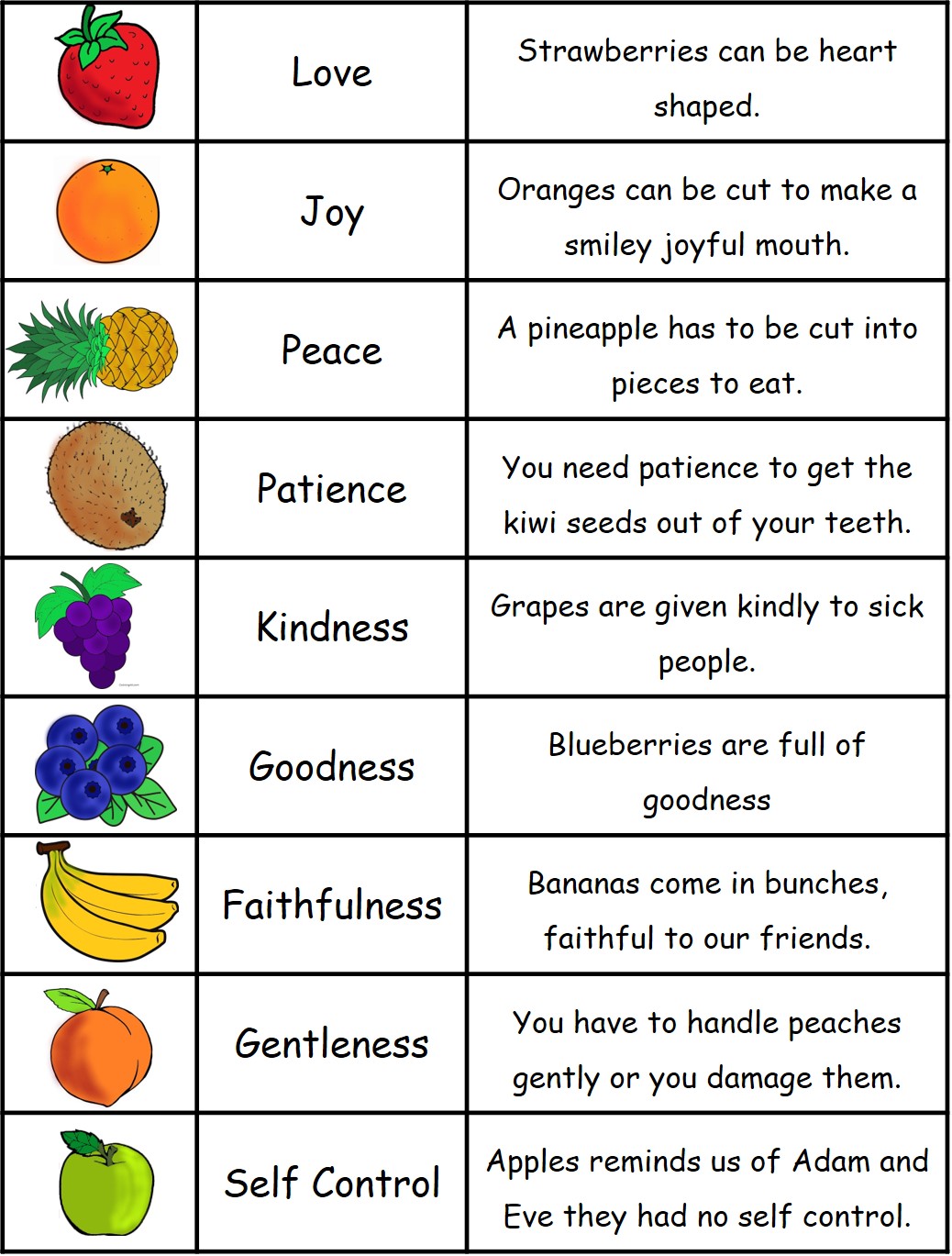 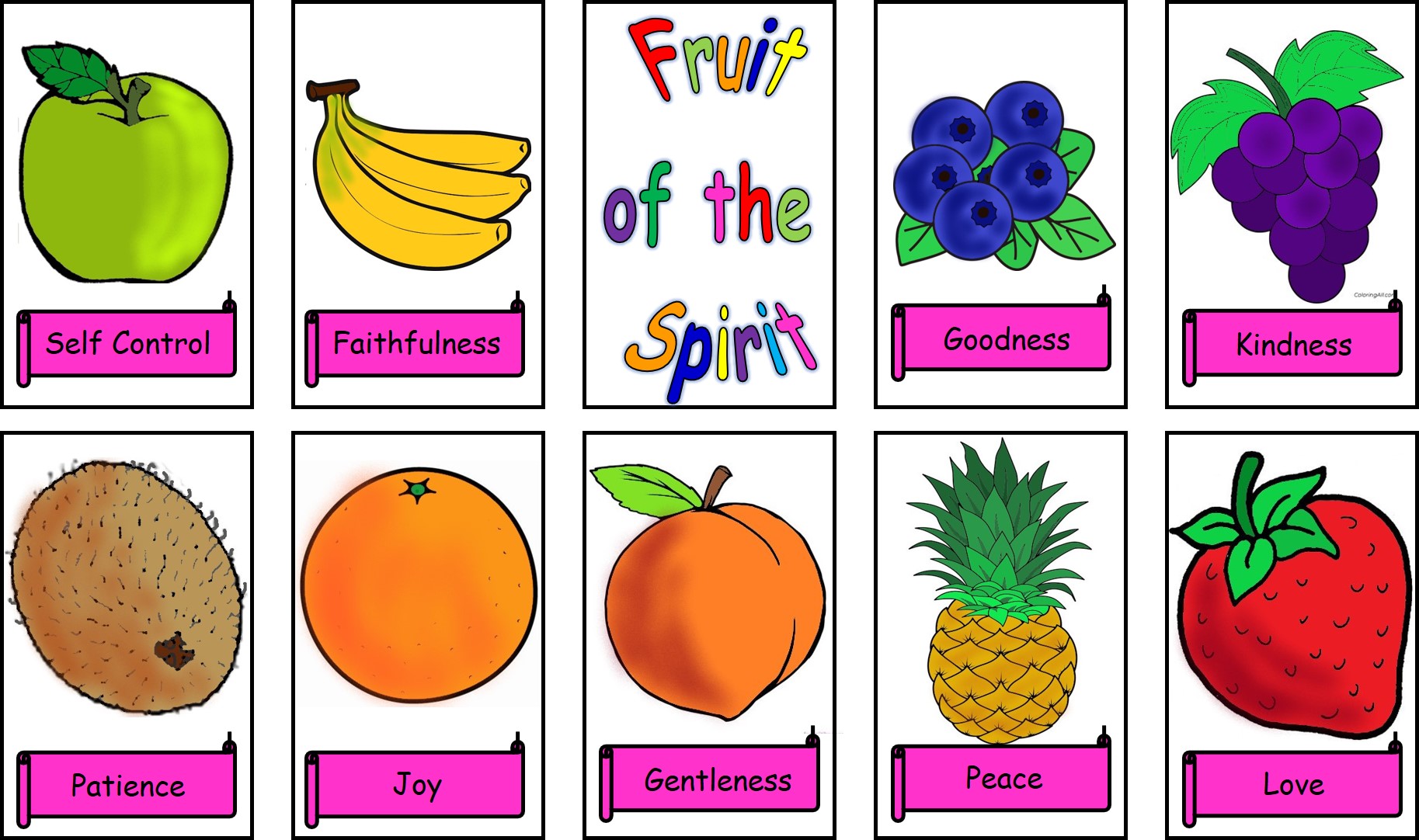 